DOMANDA DI PARTECIPAZIONE alla selezione per il reperimento di esperti esterni di cui all’Avviso prot. n.	del	_AL DIRIGENTESCOLASTICOdell’’I.C. Brembate Sotto”  Via Oratorio 14 24041 Brembate (BG) Il sottoscritto				nato a					_ il  			 Residente a			Indirizzo										 Telefono	cell.				E-mail					 in qualità di rappresentante legale/titolare della Ditta /Associazione/Cooperativa/Ente di Formazione ( barrare la parte che non interessa) 									  Con sede legale al seguente indirizzo  									 Telefono		Fax					E-mail					 status sociale 														  Codice fiscale					/Partita IVA   					 matricola INPS N.									sede					 matricola INAIL N.									sede  			CHIEDEdi poter di partecipare alla procedura di individuazione per il reperimento di esperti esterni per l’anno scolastico 20 /20__ per il modulo previsto dal Piano Offerta Formativa come specificato nel bando sopraindicato.A tal fine, dichiara (BARRARE LE CASELLE INTERESSATE)che la Ditta /Associazione/ Cooperativa/ Ente di Formazione è iscritta nel Registro delle Imprese della C.C.I.A.A. di	al n.  	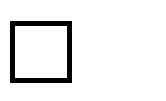 n. REA	_	codice Attività : 	 DescrizioneAttività: 	che la Ditta /Associazione/ Cooperativa/ Ente di Formazione possiede tutte le iscrizioni e le abilitazioni necessarie per la fornitura e l’espletamento dei servizi oggetto della presente gara;di non trovarsi nelle condizioni di esclusione dalla partecipazione alle gare di forniture pubbliche e di stipula dei relativi contratti, previste dall’art. 38 del D.lgs. 12 aprile 2006, n.163.Timbro e Firma del legale rappresentanteData, 	Il/la sottoscritto/a	in qualità di rappresentante legale/titolare della Ditta /Associazione/Cooperativa/Ente di Formazione (barrare la parte che non interessa)  		dichiarache l’esperto individuato è il sig.  				 Nato a			il					 Residente a		Indirizzo				 Telefono	cell.			E-mail				 Status professionale  								Titolo di studio	Codice fiscale  	L’ esperto INDIVIDUATO si impegnerà a presentare la relazione finale e la dichiarazione delle ore prestate e svolgerà l’incarico senza riserve e secondo il calendario approntato dal docente referente del Progetto.A tal fine allega : (BARRARE LE CASELLE INTERESSATE)curriculum vitae in formato europeo dell’esperto individuato;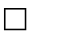 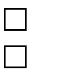 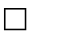 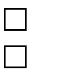 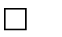 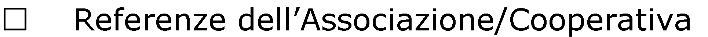 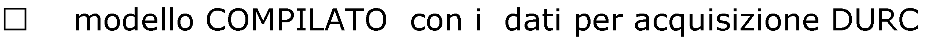 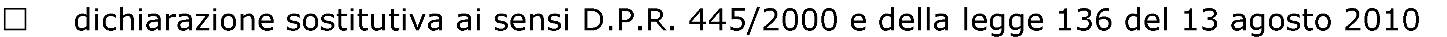 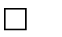 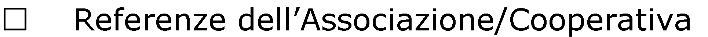 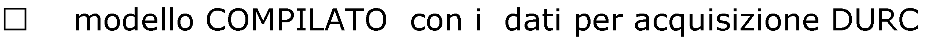 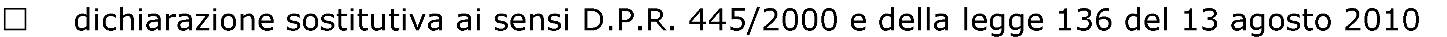 “TRACCIABILITA’ DEI FLUSSI FINANZIARIIl sottoscritto consente il trattamento dei dati dell’ente rappresentato e dei propri dati, anche personali, ai sensi del D.Lg.vo 30/06/2003 n.196 per le esigenze e le finalità dell’incarico di cui alla presente domanda.L’associazione/Ente di formazione/società si impegna a rilasciare regolare fattura per il compenso spettante che sarà erogato entro 30 giorni lavorativi dal termine della prestazione previa presentazione della relazione finale e della dichiarazione delle ore prestate, della nota di debito e della fatturaData,		Timbro e Firma del legale rappresentanteConsapevole della responsabilità penale e della decadenza da eventuali benefici acquisiti nel caso di dichiarazioni mendaci,L’ESPERTO INDIVUDUATO	_ 	dichiara sotto la propria responsabilità di: (BARRARE LE CASELLE INTERESSATE)di essere in possesso  della cittadinanza italiana o di uno degli Stati membri dell’Unione; di godere dei diritti civili e politici;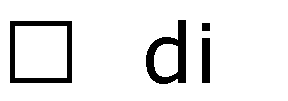 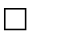 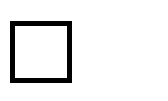 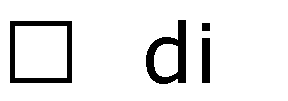 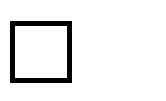 di essere a conoscenza di non essere sottoposto a procedimenti penali;essere in possesso del seguente titolo di studio:	; di essere in possesso di comprovata qualificazione/esperienza professionale certificabile relativamente all’attività oggetto del seguente avvisoIl sottoscritto consente il trattamento dei propri dati, anche personali, ai sensi ai sensi del Regolamento U.E. 2016/679 per le esigenze e le finalità dell’incarico di cui alla presente domanda.Data,		firma dell’esperto individuato  	AUTOCERTIFICAZIONE dei TITOLI di STUDIO(art. 46 del D.P.R. 28 dicembre 2000.n. 445)Il/la sottoscritto/a 	 	nato/a a	_	_ il 	 	residente in _	_	_	via 	 	a conoscenza di quanto prescritto dall’art. 76 del D.P.R. 28/12/2000, n. 445, sulla responsabilità penale cui può andare incontro in caso di dichiarazioni mendaci, ai sensi e per gli effetti di cui all’art. 46 del citato D.P.R. n. 445/2000 e sotto la propria personale responsabilitàD I C H I A R A di (1)essere in possesso del seguente titolo di studio  		 conseguito in data	presso  	 	con il seguente punteggio  	essere in possesso del seguente titolo di studio  		 conseguito in data	presso  	 	con il seguente punteggio  	essere in possesso del seguente titolo di studio  		 conseguito in data	presso  	 	con il seguente punteggio  	essere in possesso del seguente titolo di specializzazione/abilitazione (2)  	essere in possesso del seguente titolo di specializzazione/abilitazione (2)  	essere in possesso del seguente titolo di specializzazione/abilitazione (2)  	Firma del/la dichiarante (per esteso e leggibile)Cancellare le voci che non interessano.Cancellare la voce che non interessaPIANO DI LAVORO(riportare sinteticamente il piano di lavoro che si intende svolgere)DATA,		FIRMA 	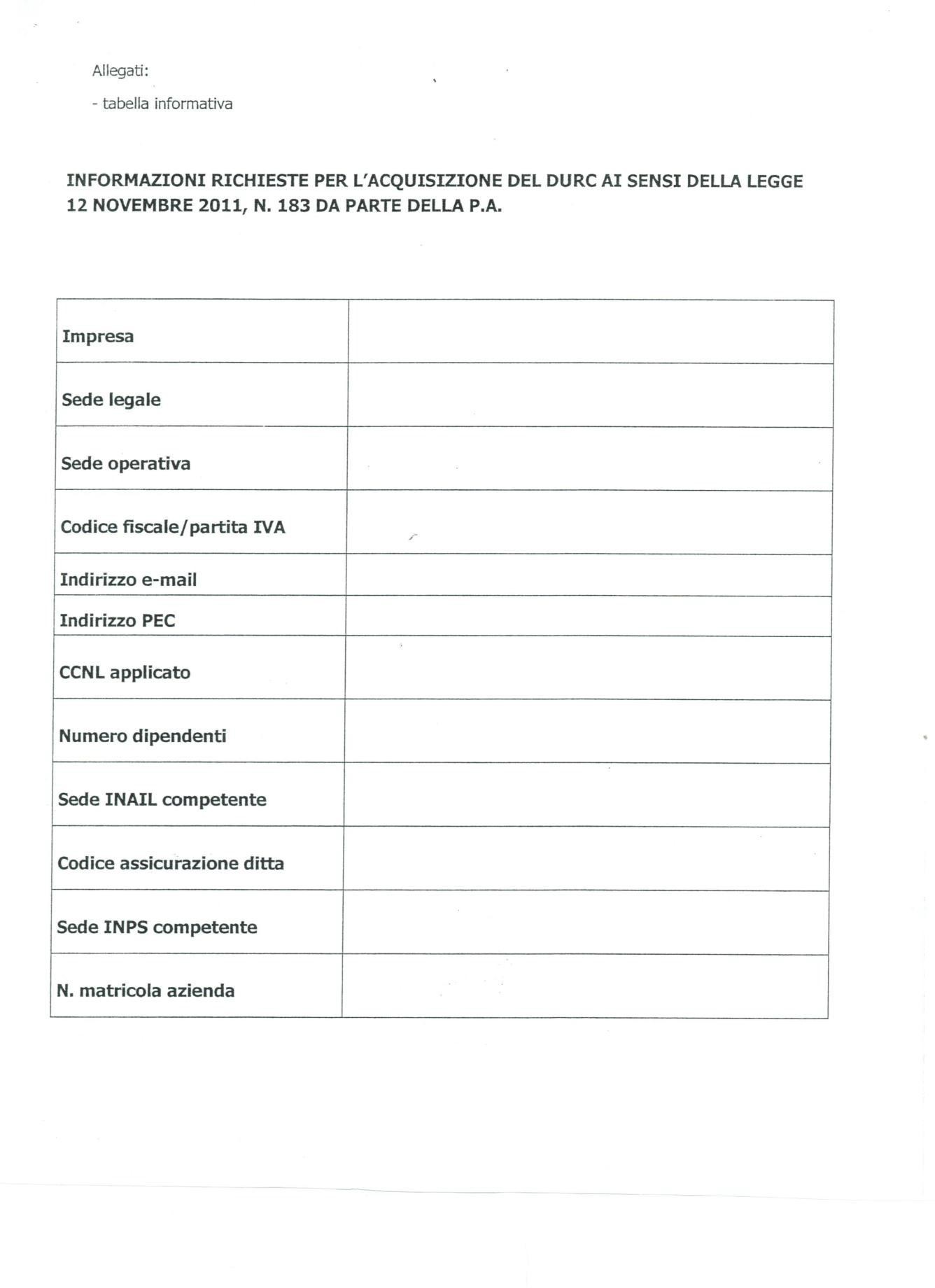 Il sottoscritto		nato a	(	) il  	                (NOME E COGNOME)quale legale rappresentante dell’impresa :Con la presente, consapevole delle sanzioni penali previste dall’art. 76 del D.P.R. 28.12.2000,n. 445 per le ipotesi di falsità in atti e dichiarazioni mendaci ivi indicate, al fine di poter assolvere agli obblighi sulla tracciabilità dei movimenti finanziari previsti dall’art. 3 della Leggen. 136/2010, relativi ai pagamenti di forniture e servizi effettuati a favore della Pubblica Amministrazione,DICHIARAche gli estremi identificativi dei conti correnti “dedicati” ai pagamenti dei contratti sono:Estremi identificativiISTITUTO DI CREDITO	 	_ 	AGENZIA	 	_ 	C/C IBAN	 		_	 Generalità persone delegate ad operare:Che qualora nel prosieguo dei rapporti contrattuali si dovessero registrare modifiche rispetto ai dati di cui sopra, la ditta si impegna a darne comunicazione, entro 7 giorni.Mediante apposizione di timbro e firma si autorizza anche il trattamento e l’utilizzo dei dati ai sensi del Regolamento U.E. 2016/679.Timbro e Firma del legale rappresentanteData, 	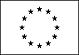 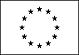 ESPERIENZA LAVORATIVAISTRUZIONE E FORMAZIONECittà , data		NOME E COGNOME (FIRMA)  	RAGIONE SOCIALECODICE FISCALEPARTITA IVAINDIRIZZOCOGNOME E NOMEC.F.LUOGO E DATA DI NASCITACOMUNE DI RESIDENZANomeIndirizzoTelefonoFaxE-mailNazionalitàData di nascitaDate (da – a)Nome e indirizzo del datore di lavoroTipo di azienda o settoreTipo di impiegoPrincipali mansioni eresponsabilitàDate (da – a)Nome e tipo di istituto di istruzione o formazionePrincipali materie / abilità professionali oggetto dellostudioQualifica conseguitaLivello nella classificazione nazionale (se pertinente)PRIMA LINGUACapacità di letturaCapacità di scritturaCapacità di espressioneoraleCAPACITÀ E COMPETENZERELAZIONALIVivere e lavorare con altre persone, in ambiente multiculturale, occupandoposti in cui la comunicazione è importante e in situazioni in cui è essenziale lavorare in squadra (ad es. cultura e sport), ecc.CAPACITÀ E COMPETENZEORGANIZZATIVEAd es. coordinamento e amministrazione di persone, progetti, bilanci; sul posto di lavoro, in attività di volontariato (ad es. cultura e sport), acasa, ecc.CAPACITÀ E COMPETENZETECNICHECon computer, attrezzature specifiche,macchinari, ecc.CAPACITÀ E COMPETENZEARTISTICHEMusica, scrittura, disegnoecc.ALTRE CAPACITÀ E COMPETENZECompetenze non precedentemente indicate.PATENTE O PATENTIULTERIORI INFORMAZIONIALLEGATI